        London QuizWhat is the official residence of the Queen when she is in London?a) Buckingham Palaceb) Windsor Castlec) Westminster AbbeyWho was the architect of St. Paul`s Cathedral?a) George Gilbert Scottb) Nicholas Hawksmoorc) Christopher WrenWhat is the name of the “newspaper industry`s” street? a) High Streetb) Fleet Streetc) Wall StreetWhat is the number of the house where the Prime Minister lives? a) 20 b) 15c) 10How is the London`s observation wheel called?London`s Noseb) London`s Eyec) London`s EarWhat is “tube”? a) a carb) the Undergroundc) a taxiWho lives in the Tower? a) ravensb) swansc) pigeonsWhat is one of the symbols of London? a) Goatb) Unicornc) Horse Where is the White Tower situated? a) The City of Londonb) The Tower of London c) Hyde Park What stands in the middle of Trafalgar Square?a) Churchill`s Columnb) Elizabeth`s Columnc ) Nelson`s Column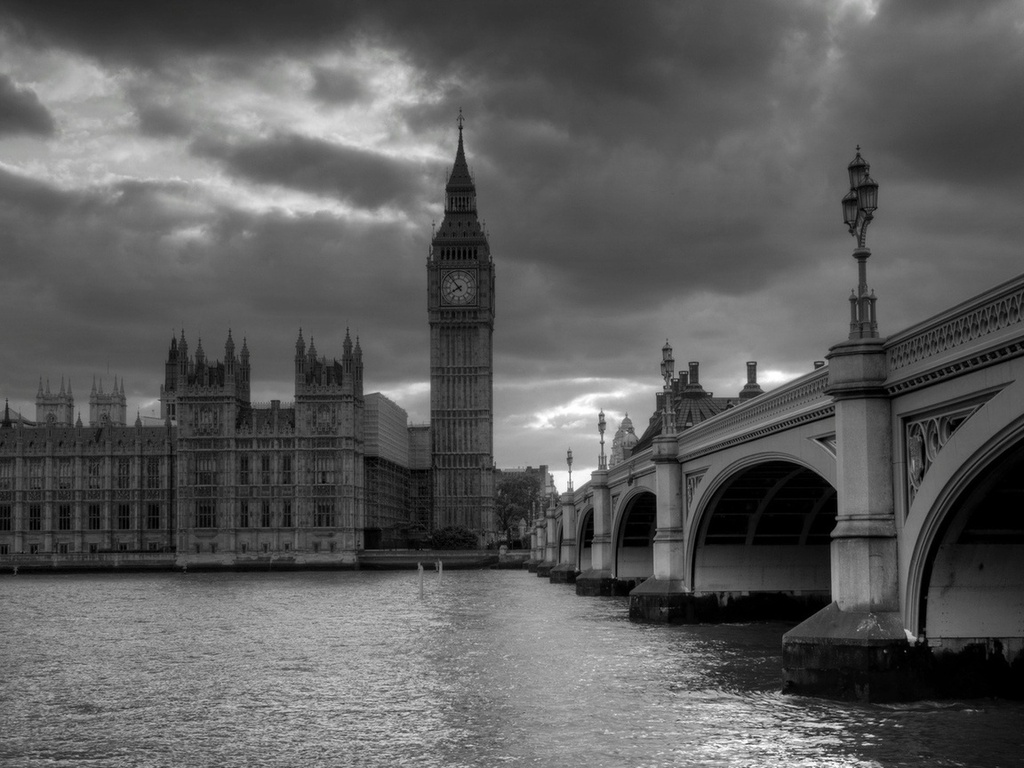 